ИЗВЕЩЕНИЕ № 1о внесении изменений в Извещение и Документацию о сборе предложений на покупку имущественного комплекса, расположенного по адресу: Красноярский край, г. Зеленогорск, ул. Гагарина, утвержденные 14.02.2022г.Пункт  2.1. «Имущество» Извещения о проведении сбора предложений изложить в следующей редакции:«Имущественный комплекс по адресу: Красноярский край, г. Зеленогорск, ул. Гагарина (1 земельный участок, 1 здание, 20 единиц прочего (движимого) имущества). Имущество продается одним лотом.Полное описание имущественного комплекса, в том числе, перечень объектов, основные характеристики, информация о праве с указанием реквизитов документов, указаны в п.1.1.6. Документации о сборе предложений (в разделе «Общие положения»)».   Пункт  5.2. «Дата и время завершения приема предложений» Извещения о проведении сбора предложений изложить в следующей редакции:«15:00 часов (время местное) 12.07.2022г.».Пункт 6.1. «Время и дата рассмотрения предложений» Извещения о проведении сбора предложений изложить в следующей редакции:«14:00 часов (время местное) 15.07.2022г.».Пункт 7.2. «Порядок ознакомления с документацией» Извещения о проведении сбора предложений изложить в следующей редакции: «В сети «Интернет» - в любое время с даты размещения. По адресу Организатора – с 15:00 часов (время местное) 15.02.2022г. по 15:00 часов (время местное) 12.07.2022г. в рабочие дни (с 09:00 до 16:00 часов, обед с 12:30 до 13:15 (время местное))».4. 	Пункт 1.1.6. Документации о сборе предложений изложить в следующей редакции:«Наименование, состав и характеристика имущества (в том числе сведения о земельных участках и правах на них):Имущественный комплекс, расположенный по адресу: Красноярский край, г. Зеленогорск, ул. Гагарина, в состав которого входят следующие объекты, принадлежащие АО «ПО ЭХЗ» на праве собственности:Имущество продается одним лотом.В отношении части объекта недвижимого имущества № 1.2.  (площадью 764,3 кв.м.) существует обременение в виде аренды (действие договора аренды возобновлено на неопределенный срок)».Согласовано в ЕОСДО: № 13-20.30/8254-ВК от 12.04.2022Заместитель генерального директора по экономике и финансам 				ЕОСДО	Е.С. ТащаеваЗаместитель генерального директора по безопасности				ЕОСДО	М.А. АфиногеновНачальник службыобеспечения деятельности 				ЕОСДО	О.Н. МихальченкоНачальник юридического отдела			ЕОСДО	А.Г. ЧелышевНачальник отдела управления имуществом 				ЕОСДО	С.А. Максимова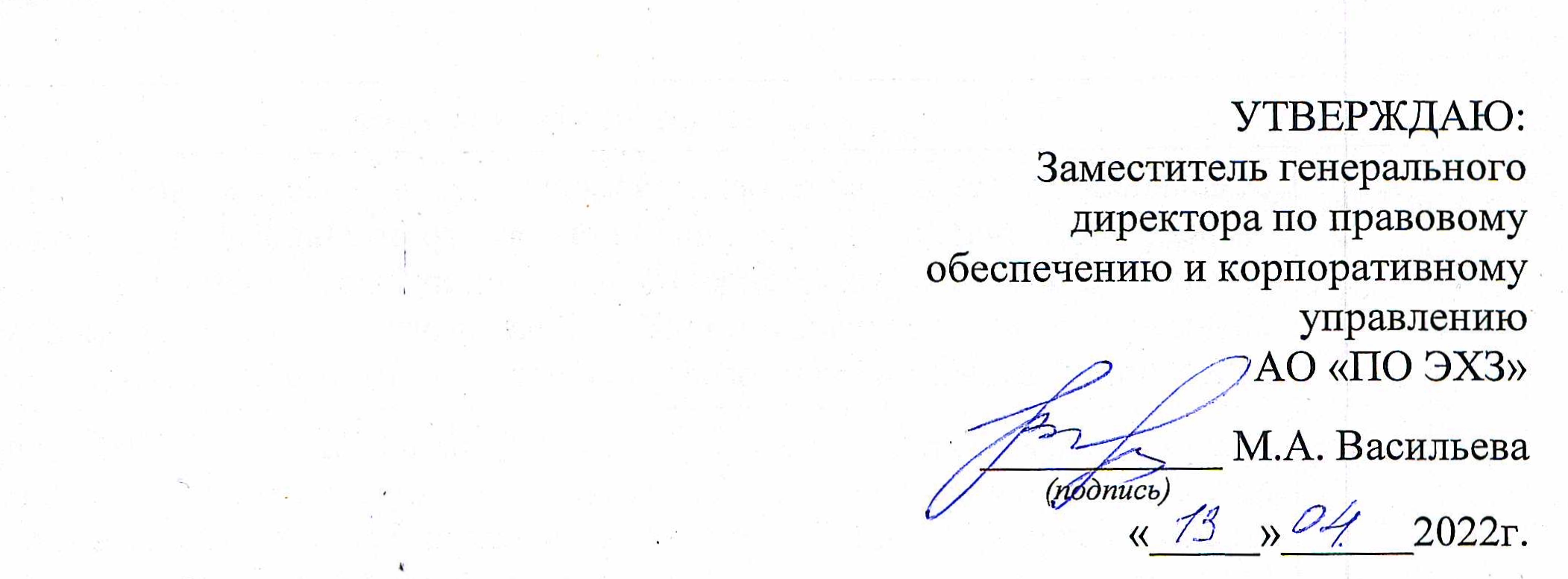 № № ОбъектыОбъектыОбъектыНедвижимое имуществоНедвижимое имуществоНедвижимое имуществоНедвижимое имуществоНедвижимое имущество1.1.1.1.Земельный участок, категория земель: земли населенных пунктов, разрешенное использование: для приборостроительного производства, общая площадь 4952 кв.м., кадастровый  номер 24:59:0303037:1735, адрес объекта: Россия, Красноярский край, г. Зеленогорск, ул. Гагарина (выписка из Единого государственного реестра недвижимости от 02.06.2020).Земельный участок, категория земель: земли населенных пунктов, разрешенное использование: для приборостроительного производства, общая площадь 4952 кв.м., кадастровый  номер 24:59:0303037:1735, адрес объекта: Россия, Красноярский край, г. Зеленогорск, ул. Гагарина (выписка из Единого государственного реестра недвижимости от 02.06.2020).Земельный участок, категория земель: земли населенных пунктов, разрешенное использование: для приборостроительного производства, общая площадь 4952 кв.м., кадастровый  номер 24:59:0303037:1735, адрес объекта: Россия, Красноярский край, г. Зеленогорск, ул. Гагарина (выписка из Единого государственного реестра недвижимости от 02.06.2020).1.2.1.2.Здание 2, назначение: нежилое, 3-этажный, общая площадь 3208,7 кв.м., лит. В, В1, год постройки: 1978, материал стен: керамзитобетонные панели, кирпич. Адрес объекта: Россия, Красноярский край, г. Зеленогорск, ул. Гагарина, 26 (свидетельство о государственной регистрации права серии 24 ЕЗ № 943919 от 21.10.2008).Здание 2, назначение: нежилое, 3-этажный, общая площадь 3208,7 кв.м., лит. В, В1, год постройки: 1978, материал стен: керамзитобетонные панели, кирпич. Адрес объекта: Россия, Красноярский край, г. Зеленогорск, ул. Гагарина, 26 (свидетельство о государственной регистрации права серии 24 ЕЗ № 943919 от 21.10.2008).Здание 2, назначение: нежилое, 3-этажный, общая площадь 3208,7 кв.м., лит. В, В1, год постройки: 1978, материал стен: керамзитобетонные панели, кирпич. Адрес объекта: Россия, Красноярский край, г. Зеленогорск, ул. Гагарина, 26 (свидетельство о государственной регистрации права серии 24 ЕЗ № 943919 от 21.10.2008).2. Прочее (движимое) имущество, входящее в состав имущественного комплекса2. Прочее (движимое) имущество, входящее в состав имущественного комплекса2. Прочее (движимое) имущество, входящее в состав имущественного комплекса2. Прочее (движимое) имущество, входящее в состав имущественного комплекса2. Прочее (движимое) имущество, входящее в состав имущественного комплекса№ п/пНаименованиеНаименованиеИнвентарный номер(ОЗОС)/код ОЗМТехнические характеристикиКанализационные выпуски №1 и №2Канализационные выпуски №1 и №21300310(900000000256)L=18 п.м., ж/б колодцы- 2 шт.ПРЕСС КД-2318 АУХЛ4ПРЕСС КД-2318 АУХЛ41543930(900000001168)КД-2318ЛИФТ ГРУЗОВОЙ Г/П 3200КГ ПГ-299МЛИФТ ГРУЗОВОЙ Г/П 3200КГ ПГ-299М1548349(900000004104)ЛИФТ ГРУЗОВОЙ Г/П 3200КГ ПГ-299МПРЕСС КД 2019ПРЕСС КД 20191546343КД 2019СТАHОК ВЕРТИК/СВЕРЛ.HАС.2Д103ПСТАHОК ВЕРТИК/СВЕРЛ.HАС.2Д103П15456562Д103ПУСТАH.ОСУШКИ ВОЗД.УОВ-10УСТАH.ОСУШКИ ВОЗД.УОВ-101503153(900000027186)Ёмкости работающие под давлением разного назначения -5 шт.; запорная арматура - 10 шт. ; термопара - 3шт.; шкаф управления - 1шт.СТАHОК ДЛЯ ЗАТОЧКИ РАКЕЛЯСТАHОК ДЛЯ ЗАТОЧКИ РАКЕЛЯ1546013(900000002637) станок для заточки ракеляРАСПРЕДЕЛИТЕЛЬHЫЙ ПУHКТРАСПРЕДЕЛИТЕЛЬHЫЙ ПУHКТ1401519(900000026641)Шкаф ВРУ: вводной рубильник- 2шт.;керамические предохранители - 6 шт.  Шкаф РП: автоматические выключатели- 5шт.ЭЛ/ОБОРУДОВАHИЕ ЩИТАЭЛ/ОБОРУДОВАHИЕ ЩИТА1401669(900000026651)Щит силов.:  ПР11-3064; ПР11-3074-2шт.; ПР11-7078 -2шт.; ПР11-3060-2шт.; ПР11-3074; ПР11-3078; ПР11-7024. Щит ПР11-3056-6 шт. осв. 478 точек; Щит ПР11-3046-1 шт. осв. 4точки; Щит ПР11-3050-3 шт. осв. 62 точки.        КОHДЕHСАТОРHЫЕ УСТАHОВКИКОHДЕHСАТОРHЫЕ УСТАHОВКИ1401670(900000026653)Щит-3 шт. : конденсаторные установки УКМ-59-0,4 50КВАР-1шт.; УКМ-58-0,4-200 50КВАР- 1шт.ЭЛ/ОБОРУДОВАHИЕ ЩИТОВОЙЭЛ/ОБОРУДОВАHИЕ ЩИТОВОЙ1401671(900000026655)Щиты 0,4КВ: ЩО-6 шт.; ЩАО-5 шт.; ЩР- 8 шт.; ЩЩ- 2шт. Автоматический выключатель- 146 шт. Пускатель магнитный ПМЕ- 18шт. Кробка КМ1- 1шт.ЭЛ/ОБОРУДОВАHИЕ ЩИТА АQ И АQ-3ЭЛ/ОБОРУДОВАHИЕ ЩИТА АQ И АQ-31401673(900000026657)Трансф. безопасн. ЯТП-36 - 38 шт. Щиток лабор. ШЛ-6-0,612- 4 шт. Щит контр. конц. паров АQ- 1 шт.Сплит-системаСплит-система9057112потолочно-подвесная PCH-4GKHA/PUH-04YKSAТеплосчетчик ТСРВ-010 МТеплосчетчик ТСРВ-010 М9052617(900000026210)Теплосчетчик ТСРВ-010М,Ду80/80,без кабеляСеть пожарной сигнализации здания 2ВСО-1Сеть пожарной сигнализации здания 2ВСО-19071249(900000027253,900000027252)Аккумулятор АКБ7-12(7А/ч. 12В) -1шт. Антенна внешняя направленная Альтоника АН7-433- 1шт. Извещатель охранный ручной "АСТРА-321"-1шт. Источник питания РИП-12 (исп.02) -1 шт. Станция РИФ-стринг RS-202TP8 -1шт. Устройство коммутационное УК-ВК исп.02 -1 шт.Линия сборки печатных узловЛиния сборки печатных узлов9072061Автомат трафаретной печати DEK Horizon 03i
Автомат установки компонентов FLX 2011-L Essemtec
Конвейер инспекционный SA-00092 1000мм NTM 510ICL 1000
Рабочая станция с конвейером SA-00098 ПП NTM 530WLS 1000Сооружение: благоустройство территории к зданию 2Сооружение: благоустройство территории к зданию 2010200000795Площадь - 1913 м2, материал покрытия-асфальт, бетонТеплосеть от ТК до зданияТеплосеть от ТК до здания1300311(900000000257)L=14 п.м.  Ø125, задвижки Ду100- 4 шт.Наружные теплосети от тепловой камеры 33ТК-31 до тепловой камеры 33ТК-26Наружные теплосети от тепловой камеры 33ТК-31 до тепловой камеры 33ТК-26010200000799Стальной трубопровод подземной прокладки в ж/б лотке и теплоизоляции Ду200 - 2*140 п.м., Ду150- 2*18 п.м. Задвижка стальная Ду150 - 6 шт. Тепловая камера- ж/б колодцы- 3 шт., здание учёта тепла из ж/б блоков 3× 4,6 м (приямок отм. -2,35м, площадка отм. 00,00 2×3 м, высота 2,4 м), металлическая лестница для спуска в приямок, оборудование учёта тепла: преобразователь давления СДВ-И 1, Мпа -2 шт.; датчики "Взлёт ТПС" 133 мм - 2шт.  Наружные теплосети от запорной арматуры 7 и 8  зд.2 Наружные теплосети от запорной арматуры 7 и 8  зд.2 010200000797(900000000375)Стальной трубопровод воздушной прокладки в теплоизоляции Ø125 - 2*190 п.м. 